MUNICIPIUL SATU MARE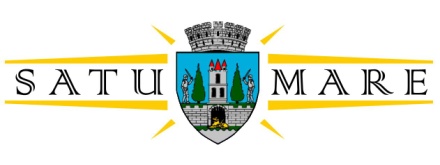 PRIMARUL MUNICIPIULUINR.  8981 /16.02.2022În temeiul prevederilor art. 136 alin. (1) din Ordonanța de Urgență a Guvernului nr. 57/2019 privind Codul administrativ, cu modificările și completările ulterioare, îmi exprim inițiativa în promovarea unui proiect de hotărâre având ca obiect retragerea Municipiului  Satu Mare din cadrul Asociației de Dezvoltare Intercomunitară ,,Zona Metropolitană Satu Mare’’, în susținerea căruia formulez prezentulREFERAT DE APROBARE	Prin Hotărârea Consiliului Local nr. 86/28.03.2013 s-a aprobat asocierea municipiului Satu Mare, județul Satu Mare cu Unități Administrativ Teritoriale din Județul Satu Mare în scopul constituirii Asociației de Dezvoltare Intercomunitară ,,Zona Metropolitană Satu Mare.”Având în vedere că de la înființarea Asociației de Dezvoltare Intercomunitară ,,Zona Metropolitană Satu Mare” și până în prezent, nu a fost atins scopul asocierii (realizarea în comun a unor proiecte de dezvoltare de interes zonal sau regional și  furnizarea în comun a unor servicii publice) prin neîndeplinirea  obiectivelor astfel cum au fost stabilite în Statutul Asociației, se impune renunțarea la calitatea de membru în Asociația de Dezvoltare Intercomunitară ,,Zona Metropolitană Satu Mare”.Drept pentru care, inițiez și propun spre aprobare următorul proiect de hotărâre: “Proiect de hotărâre privind retragerea Municipiului Satu Mare din cadrul Asociației de Dezvoltare Intercomunitară  ,, Zona Metropolitană Satu Mare”.P R I M A R,Kereskényi Gábor   Red/dact /2 ex.   Mihali Monika 